МУНИЦИПАЛЬНОЕ АВТОНОМНОЕ УЧРЕЖДЕНИЕ КУЛЬТУРЫ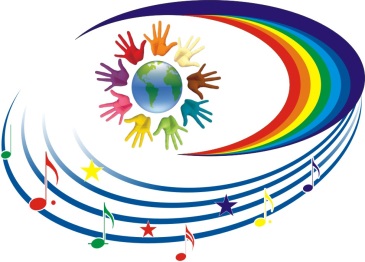 НАТАЛЬИНСКОГО МУНИЦИПАЛЬНОГО ОБРАЗОВАНИЯБАЛАКОВСКОГО МУНИЦИПАЛЬНОГО РАЙОНАСАРАТОВСКОЙ ОБЛАСТИ«НАТАЛЬИНСКИЙ ЦЕНТР КУЛЬТУРЫ»413801 с.Натальино, Балаковского района, Саратовской области, ул. Карла Маркса, д.21Утверждаю:Директор МАУК «Натальинский ЦК»А.В.ДолговПлан культурно – массовых мероприятий, посвященных празднованию Дня России 12 июня 2024г.           Заведующий отделом культуры                                                      Орощук Е.А.№Наименование мероприятияДата, время, место проведенияОтветственныйс.Натальинос.Натальинос.Натальинос.Натальино1Праздничный концерт«Непобедимая Россия»11.06.2024г.11:00СДКОрощук Е.А.Зав. отделом культурыс.Матвеевкас.Матвеевкас.Матвеевкас.Матвеевка2        Праздничный концерт« День России»12.06.2024г. 11:00СДКЕлшина А.А.Зав. сектором3Беседа«Душа России в символах её»10.06.2024г. 16:00СДКБирюкова Е.В.Рук. кружкап.Новониколаевскийп.Новониколаевскийп.Новониколаевскийп.Новониколаевский4Конкурс рисунков«Россия – Родина моя!»11.06.2024г.10:00СДККосолапкина А. П.Зав. сектором5Праздничная программа«Люблю тебя, моя Россия!»12.06.2024г. 11:00СДККосолапкина А. П.Зав. секторомп.Головановскийп.Головановскийп.Головановскийп.Головановский6Развлекательная программа«Ты Россия моя – золотые края» 12.06.2024г.18:00СДКШиблева Ю.П. Рук. кружка7Спортивные эстафеты«Россия вперёд!»12.06.2024г.16:00У здания СДКБулыгина Т.А.Рук. кружкап.Грачип.Грачип.Грачип.Грачи8Викторина «Ты Россия моя – золотые края»11.06.2024г.16:00 СДКВласенко О.А.Зав. сектором9Праздничная программа«Вместе мы большая сила. Вместе мы страна Россия»12.06.2024г.13:00 СДКВласенко О.А.Зав. секторомс.Николевкас.Николевкас.Николевкас.Николевка10Конкурс рисунков:«Россия – Родина моя!»10.06.2024г.
11:00
СДКВолгина А.Ю.
Рук. кружка11День России. Праздничная программа «Россия – великая   наша держава»11.06.2024г.                                11:00                                         СДКАвдеева М.М.   Зав. секторомп.Николевскийп.Николевскийп.Николевскийп.Николевский12Праздничный концерт:«Живи и здравствуй, Русь святая!»07.06.2024г.14:00
 СДКРыгина О.М.
Зав. сектором       с.Хлебновкас.Хлебновкас.Хлебновкас.Хлебновка13Весёлые  семейные старты ко Дню России12.06.2024г12.00СДКГладышкина К.А.Зав. сектором14Выставка рисунковко Дню Россиис 11.06-13.06.2024г.Гладышкина К.А.Зав. секторомс.Подсосенкис.Подсосенкис.Подсосенкис.Подсосенки15Праздничная программа«Наш отчий дом-Россия»11.06.2024г.15:00СДКТураева О.А.Зав. сектором с.Старая Медынкас.Старая Медынкас.Старая Медынкас.Старая Медынка16Тематическая программа«Россия великая наша держава»12.06.2024г.12:00СКТихомирова В.В.Зав. секторомс.Андреевкас.Андреевкас.Андреевкас.Андреевка17Концертная программа«Живи, Россия, здравствуй!» 12.06.2024г.
16:00
СККороткова Г.К.
Зав. сектором  18Развлекательная программа для молодежи
 «С малой родины моей начинается Россия»12.06.2024г.
17:00
СККороткова М.В.
Рук. кружка